Christian YoderApril 5, 1838 – January 14, 1913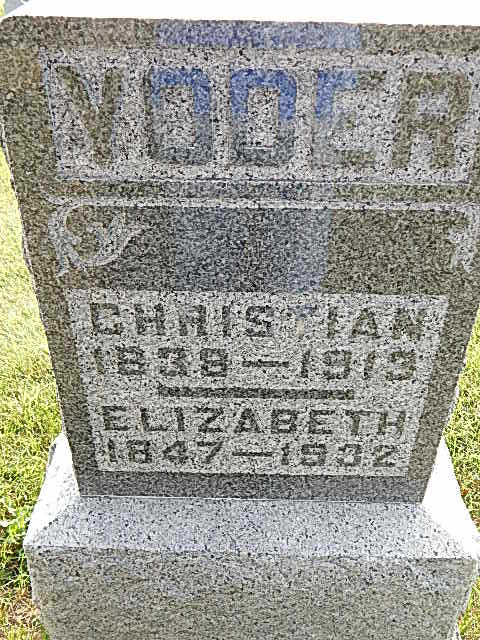 Photo by Alicia KneussIndiana, Death Certificates, 1899-2011Name: Christian YoderGender: MaleRace: WhiteAge: 74y, 9m, 9dBirth Date: 5 Apr 1838Birth Place: FranceDeath Date: 14 Jan 1913Death Place: Berne Ind, Adams, Indiana, USAFather: John YoderMother: not listed Spouse: Elizabeth Yoder Informant: Amos YoderBurial: 1/17/1913, Defenseless Mennonite